от 26 сентября 2022 года									         № 1063О внесении изменений в постановление администрации городского округа 
город Шахунья Нижегородской области от 05.12.2019 № 1446 «Об утверждении Положения об оплате труда работников муниципальных учреждений, осуществляющих образовательную деятельность в сфере культуры на территории городского округа город Шахунья Нижегородской области»В соответствии с постановлением Правительства Нижегородской области от 10 декабря 2021 года № 1124 «О внесении изменений в Положение об оплате труда работников государственных организаций, осуществляющих образовательную деятельность на территории Нижегородской области, а также иных государственных организаций Нижегородской области, учредителем которых является министерство образования, науки и молодежной политики Нижегородской области, утвержденное постановлением Правительства Нижегородской области от 15 октября 2008 г. № 468» администрация городского округа город Шахунья Нижегородской области 
п о с т а н о в л я е т :Внести в постановление администрации городского округа город Шахунья Нижегородской области от 05.12.2019 № 1446 «Об утверждении Положения об оплате труда работников муниципальных учреждений, осуществляющих образовательную деятельность в сфере культуры на территории городского округа город Шахунья Нижегородской области» (с изменениями от 14.07.2020 № 566, от 27.10.2020 № 993, от 01.12.2021 № 1381) следующие изменения:Пункт 2.1 приложения № 1 к Положению об оплате труда работников муниципальных учреждений, осуществляющих образовательную деятельность в сфере культуры на территории городского округа город Шахунья Нижегородской области» изложить в следующей редакции:«2.1. Размеры минимальных окладов, минимальных ставок заработной платы работников муниципальных учреждений, осуществляющих образовательную деятельность по замещаемым должностям, предусмотренным ПКГ должностей работников культуры»Установить, что изменения, предусмотренные настоящим постановлением, производятся в пределах фонда оплаты труда, предусмотренного при формировании бюджета городского округа город Шахунья Нижегородской области на текущий финансовый год и на плановый период.3. Разместить настоящее постановление на официальном сайте администрации  городского округа город Шахунья Нижегородской области.Настоящее постановление вступает в силу с момента подписания и распространяет свое действие на правоотношения, возникшие с 01.01.2022 года. 5. Контроль за исполнением настоящего постановления возложить на первого заместителя главы администрации городского округа город Шахунья А.Д. Серова.   И.о. главы местного самоуправлениягородского округа город Шахунья							    А.Д.Серов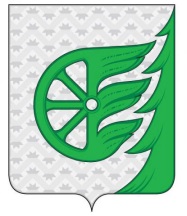 Администрация городского округа город ШахуньяНижегородской областиП О С Т А Н О В Л Е Н И Е№ п/пПрофессиональная квалификационная группа/ квалификационный уровеньПовы-шающий коэффи-циент по профес-сииМинимальные оклады (минимальные ставки заработной платы), руб.1.ПКГ "Профессии рабочих культуры, искусства и кинематографии первого уровня" (костюмер)95142.ПКГ "Профессии рабочих культуры, искусства и кинематографии второго уровня"2.11 квалификационный уровень (настройщик пианино и роялей 4-8 разрядов ЕТКС)1,0104963.ПКГ "Должности работников культуры, искусства и кинематографии среднего звена" (аккомпаниатор)115514.ПКГ "Должности работников культуры, искусства и кинематографии ведущего звена" (библиотекарь, звукооператор)129365.ПКГ "Должности руководящего состава организаций культуры, искусства и кинематографии" (режиссер театра, звукорежиссер )14479